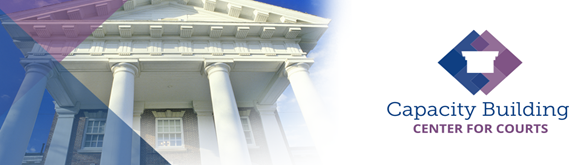 PURPOSE: This short survey will be used to assess the usefulness of the Center for Courts’ workshop, participant satisfaction, and perceived knowledge gain, to help the Center make adjustments to improve future workshops. The survey will be administered to participants in the CQI workshops, including the target population of CIP team members (CIP staff, child welfare agency staff, judges, attorneys, and other stakeholders from the jurisdiction) and other workshop participants (e.g. if Children’s Bureau or Capacity Building staff choose to take it), at the close of the workshop.    [CQI Topic] Workshop Feedback SurveyThank you for participating in the [CQI Topic] Workshop. This survey is designed to gather your input on the workshop and its usefulness to your jurisdiction’s Court Improvement Program (CIP). Your candid responses will help us understand what worked well and where we should make adjustments to improve future workshops. The survey should take about 4 minutes to complete. Your participation in the survey is completely voluntary, and you may complete as many or as few of the questions as you wish. Your response is anonymous and findings will be reported in aggregate. Completion of the survey indicates you agree to participate. If you have questions, please contact Kristen Woodruff, Evaluator for CBCC, at kristenwoodruff@westat.com. Thank you!Please indicate your level of agreement with the following statements about the [CQI Topic] Workshop.Please rate your understanding of and/or ability for the following topics both before and after the CQI Workshop on a scale of 1 to 5 (1=Low, 5=High) (please continue on next page) What aspects of the CQI Workshop were most relevant and useful for your work? Were there ways in which the CQI Workshop could have been more useful to you?    Yes    No If yes, please describe how this Workshop could have been more useful? Please provide a specific example of how you plan to apply the information from the Workshop in your work? Do you have any other comments you would like to share about the CQI Workshop?Which of the following best describes your role in this Workshop? CIP Team Member: CIP Director, Coordinator or other staff, Child Welfare agency leadership or staff, Judge, Attorney, or other Officer of the Court, parent or youth with lived experience, or other stakeholder from the jurisdiction 
 Other: Children’s Bureau staff, Capacity Building Center staff or consultant, or otherWhich of the following did you participate in? (Check all that apply)  [virtual workshops only] [Full group session name/date]
 [Group session name/date]
 [Tailored session(s) to discuss my state’s project]
THANK YOU FOR YOUR RESPONSE!Strongly Disagree23Neither56Strongly AgreeThe materials and information were appropriate for my level of experience and knowledge. 123N567The [Topic] Workshop will be helpful in my work.123N567Overall, I was satisfied with the [Topic] Workshop.123N567The [Topic] Workshop increased my knowledge about moving my court improvement project forward.123N567The [Topic] Workshop has increased my practical skills regarding moving my court project forward.123N567As a result of the information I learned through the [Topic] Workshop, I will be a more effective in my work.123N567I am confident that I can apply what I have learned in this [Topic] Workshop to other projects in my state.123N567The Workshop helped build my CIP’s capacity to move our [Topic] project forward in identifying, implementing, and/or evaluating our court improvement strategy.123N567The online format of the tailored time (for my state project) met my needs. [virtual workshops only].123N567Please rate your understanding/ability prior to the CQI WorkshopPlease rate your understanding/ability after the CQI Workshop  1         2        3         4          5<<topic>>  1         2        3         4          5  1         2        3         4          5<<topic>>  1         2        3         4          5  1         2        3         4          5<<topic>>  1         2        3         4          5  1         2        3         4          5<<topic>>  1         2        3         4          5  1         2        3         4          5<<topic>>  1         2        3         4          5